
ΕΛΛΗΝΙΚΗ ΔΗΜΟΚΡΑΤΙΑ
ΝΟΜΟΣ ΗΡΑΚΛΕΙΟΥ 
ΔΗΜΟΣ ΗΡΑΚΛΕΙΟΥ 
ΕΠΙΤΡΟΠΗ ΠΟΙΟΤΗΤΑΣ ΖΩΗΣ 
ΣΥΝΕΔΡΙΑΣΗ: 6 η
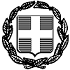 έκδ.1.αναθ.4 ημ/νια έγκρ. 30/9/2014 ΔΥΠ-ΥΠΟ 017 




Ηράκλειο : 09/04/2022 

Αριθμ.πρωτ.: 31588 Προς 
Τα Τακτικά Μέλη κ.κ.: 
Ι.Αναστασάκη, Μ.Καναβάκη, 
Σ.Καλογεράκη-Αρχοντάκη, Θ.Λεμονή, 
Μ.Παττακό, Ι. Καλονάκη, 
Ι.Ψαρρά, Μ.Χαιρέτη, 
Γ.Μανδαλάκη, Σ.Κώνστα.
Τα αναπληρωματικά μέλη κ.κ.:
Ε.Παπαδάκη-Σκαλίδη, Γ, Βουρεξάκης 
Α.Πλεύρη, Γ.Μακαρόνα, 
Μ.Ξυλούρη-Ξημέρη, Ρ.Σενετάκη 
Η.ΛυγερόΚοινοποίηση. : 
1. κ. Β. Λαμπρινό, Δήμαρχο Ηρακλείου 
2. Αντιδημάρχους Δήμου Ηρακλείου 
3. κ. Γ.Πασπάτη, Πρόεδρο Δ.Σ. 
4. κα. Ε.Στυλιανού,Γενική Γραμματέα Δ.Η. 
5. Προέδρους Δημοτικών Κοινοτήτων Δ.Η. 
6. Δημοτικές Παρατάξεις Σας καλούμε να προσέλθετε την προσεχή Τετάρτη 13 Απριλίου 2022 και ώρα 12:00 π.μ. σε συνεδρίαση, στο Δημοτικό Κατάστημα, Αγ. Τίτου 1, στην αίθουσα συνεδριάσεων της Επιτροπής Ποιότητας Ζωής (Αίθουσα Βενιζέλου), σύμφωνα με τις Εγκυκλίους του Υπουργείου Εσωτερικών με αριθ.643/24-9-2021 και με την απόφαση με Αριθμ.Δ1α/ΓΠ.οικ.14709, ΦΕΚ 1547/τεύχος Β΄/02-04-2022, (άρθρο 1: Συνεδριάσεις συλλογικών οργάνων με φυσική παρουσία χωρίς τον περιορισμό των επτά ατόμων, αποκλειστικά για πλήρως εμβολιασμένους και νοσήσαντες το τελευταίο τρίμηνο τηρουμένων των υγειονομικών μέτρων),  για τη συζήτηση του παρακάτω θέματος:Σας καλούμε να προσέλθετε την προσεχή Τετάρτη 13 Απριλίου 2022 και ώρα 12:00 π.μ. σε συνεδρίαση, στο Δημοτικό Κατάστημα, Αγ. Τίτου 1, στην αίθουσα συνεδριάσεων της Επιτροπής Ποιότητας Ζωής (Αίθουσα Βενιζέλου), σύμφωνα με τις Εγκυκλίους του Υπουργείου Εσωτερικών με αριθ.643/24-9-2021 και με την απόφαση με Αριθμ.Δ1α/ΓΠ.οικ.14709, ΦΕΚ 1547/τεύχος Β΄/02-04-2022, (άρθρο 1: Συνεδριάσεις συλλογικών οργάνων με φυσική παρουσία χωρίς τον περιορισμό των επτά ατόμων, αποκλειστικά για πλήρως εμβολιασμένους και νοσήσαντες το τελευταίο τρίμηνο τηρουμένων των υγειονομικών μέτρων),  για τη συζήτηση του παρακάτω θέματος:1.      Σχέδιο Κανονισμού Λειτουργίας του Πάρκου Γεωργιάδη1.      Σχέδιο Κανονισμού Λειτουργίας του Πάρκου ΓεωργιάδηΟ ΠΡΟΕΔΡΟΣ 
ΤΗΣ ΕΠΙΤΡΟΠΗΣ ΠΟΙΟΤΗΤΑΣ ΖΩΗΣ 
ΓΕΩΡΓΙΟΣ ΚΑΡΑΝΤΙΝΟΣ
ΑΝΤΙΔΗΜΑΡΧΟΣ Ο ΠΡΟΕΔΡΟΣ 
ΤΗΣ ΕΠΙΤΡΟΠΗΣ ΠΟΙΟΤΗΤΑΣ ΖΩΗΣ 
ΓΕΩΡΓΙΟΣ ΚΑΡΑΝΤΙΝΟΣ
ΑΝΤΙΔΗΜΑΡΧΟΣ 